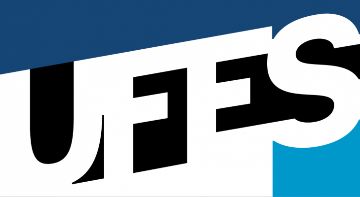 PROGRAMA DE PÓS-GRADUAÇÃO EM ENGENHARIA MECÂNICACENTRO TECNOLÓGICOPRÓ-REITORIA DE PESQUISA E PÓS-GRADUAÇÃOUNIVERSIDADE FEDERAL DO ESPÍRITO SANTOPPGEM 2019/02MESTRADOALUNO REGULAR(   ) SERVIDOR IFESNome completo: Nome completo: Nome completo: Endereço:Endereço:Endereço:Bairro:Cidade:Estado:CEP:CEP:CEP:Telefones para contato: Celular:                                     Residencial:Telefones para contato: Celular:                                     Residencial:Telefones para contato: Celular:                                     Residencial:E-mails para contato:  1)                                    2)E-mails para contato:  1)                                    2)E-mails para contato:  1)                                    2)É Portador de Necessidades Especiais? (   ) sim     (   ) nãoÉ Portador de Necessidades Especiais? (   ) sim     (   ) nãoÉ Portador de Necessidades Especiais? (   ) sim     (   ) nãoEm caso positivo, qual limitação (para atender necessidade para prova)Em caso positivo, qual limitação (para atender necessidade para prova)Em caso positivo, qual limitação (para atender necessidade para prova)Raça/cor: (   )branca   (   )preta    (   )parda    (   )amarela    (   )indígenaRaça/cor: (   )branca   (   )preta    (   )parda    (   )amarela    (   )indígenaRaça/cor: (   )branca   (   )preta    (   )parda    (   )amarela    (   )indígenaOpção de Linha de Pesquisa Desejada (assinale apenas uma)CIÊNCIAS MECÂNICAS(  ) Dinâmica dos Fluidos(  ) Métodos matemáticos e computacionais aplicados a Ciência e Engenharia(  ) Sistemas e Processos TérmicosOrientador pretendido:CIÊNCIA E ENGENHARIA DOS MATERIAIS(  ) Corrosão(  ) Materiais Avançados(  ) TribologiaOrientador pretendido: